											Příloha č.2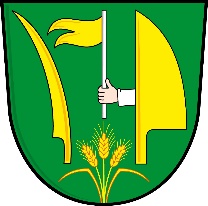 OBEC TOVÉŘ, Tovéř 18, okres Olomouc,              PSČ 78316Situace umístění stanovišť a seznam kontejnerů na separovaný odpad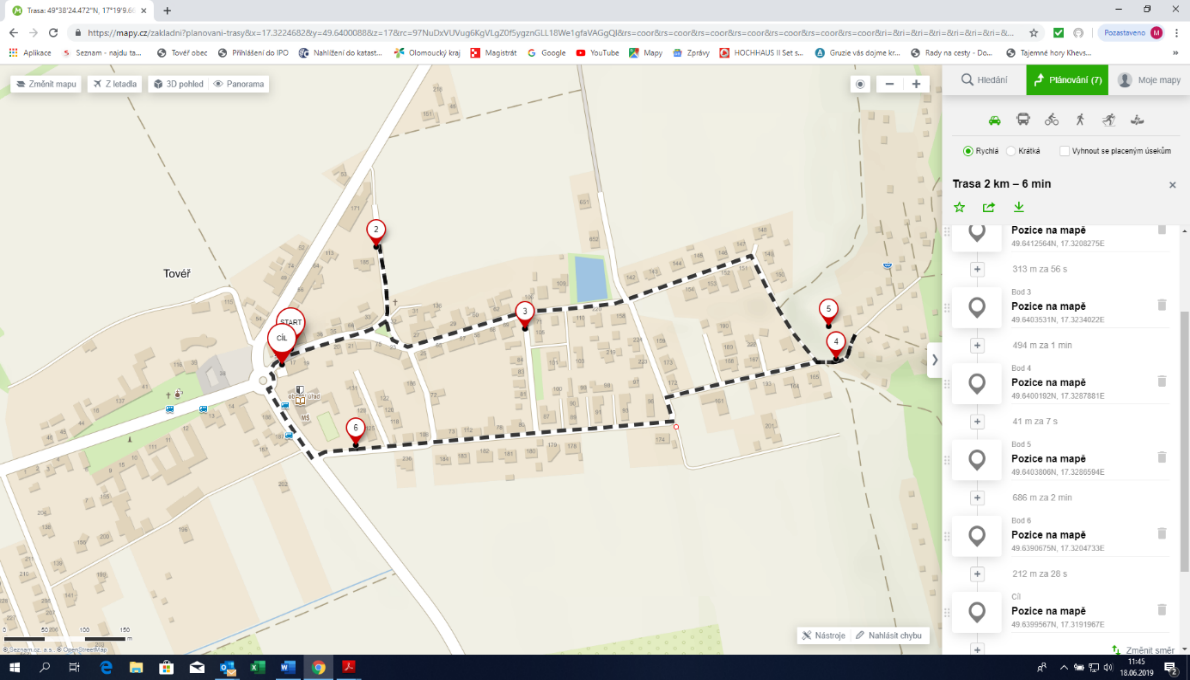 Seznam stanovišť třiděného odpadu v obci  + komunál 1100 l* Parkoviště před hasičskou zbrojnicí - místo pro objemný sběr, nebezpečné odpady apod. (2 x ročně, celoroční místo pro sběr kovů)1)Stanoviště Potraviny – Večerka	   2) Stanoviště bytovky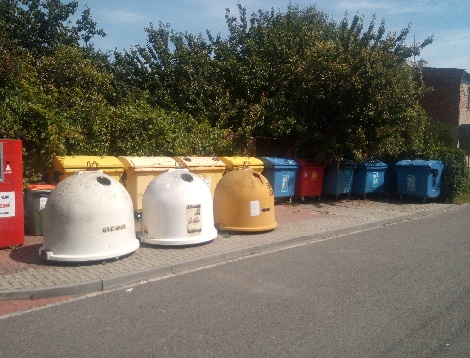 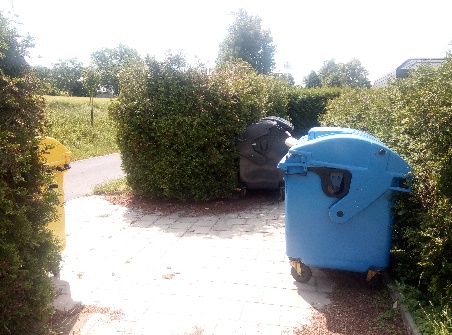 3) Stanoviště Pod rybníkem	                 4) Stanoviště Pod lesem- komunál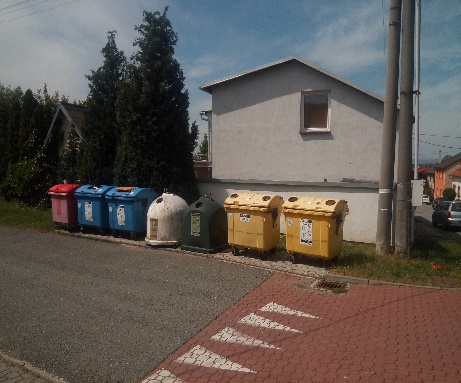 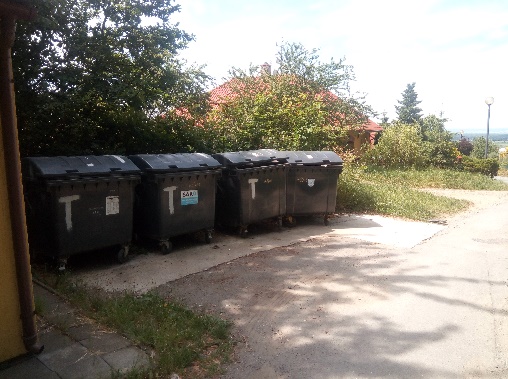 5) Stanoviště pod lesem- biokontejner      6) Stanoviště Koliba- dětské hřiště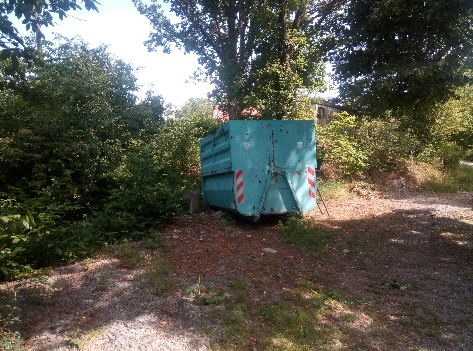 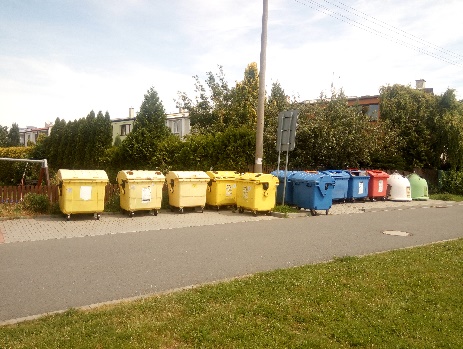 V Tovéři 3.9.2019stanovištěNázev stanovištěGPSKontejner 1100 l plastKontejner 1100 l papírZvon 1500 l sklo bíléZvon 1500 l sklo barevnéKompozitní obal 1100 lBiokontejner 10 m3Komunální odpad 1100l1Potraviny večerka49.6412564N, 17.3208275E44211Jedlé tuky 1 x 120 l2Bytovky49.6412564N, 17.3208275E1123Pod rybníkem49.6404153N, 17.3241425E221114Pod lesem- konunál49.6400539N, 17.3289056E45Pod lesem- bio49.6402486N, 17.3286694E1 x bio kontejner 10 m36Koliba dětské hřiště49.6390394N, 17.3204619E5511117Hasičská zbrojnice*49.6398594N17.3192389E1